TEME  ZA  MATURSKI  ISPITObrazovni profil: MAŠINSKI  TEHNIČAR  ZA  KOMPJUTERSKO  KONSTRUISANJEPredmet: MODELIRANJE  MAŠINSKIH  ELEMENATA  I  KONSTRUKCIJAMODELIRANJE MAŠINSKIH SKLOPOVA        Ravni propusni ventil  6/4''                                                                                                                                                                               	 - Modeliranje svih  elemenata  sklopa  ventila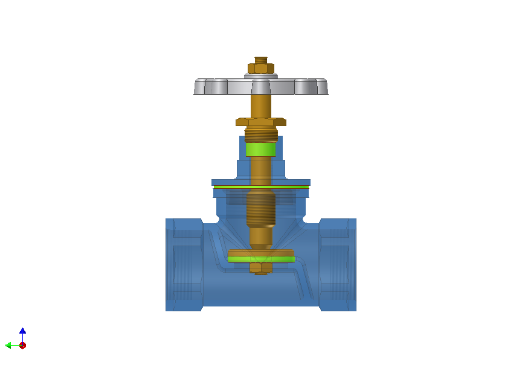 					                       	  - Modeliranje  sklopa  ventila						     	  - Pravljenje  prezentacijskog  fajla  sa  animacijom  demontaže  							       	    delova  sklopa						     	  - Generisanje  2D  tehničke  dokumentacije : sklopni  crtež                                                                                                                                                                  ventila  i                                                                                                      	     radionički  crteži  svih  elemenata  sklopa.       2.     MODELIRANJE MAŠINSKIH SKLOPOVA               Sigurnosni ventil  1/2’'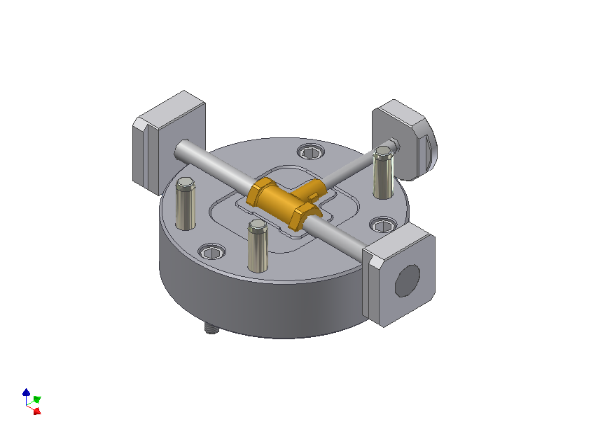                                                                              	 - Konstruisati  alat  za  kovanje  kućišta  sigurnosnog  ventila						         	 - Modelirati  sve  elemente  koji  sačinjavaju  sklop  alata						         	 - Napraviti  prezentacijski  fajl  sa  animacijom  demontaže                                                                           r                                                                                                                        	   delova alata						        	 - Generisanje 2D  tehničke  dokumentacije : sklopni  crtež  alata  i  							    radionički  crtež  svih  elemenata  alata.       3.    MODELIRANJE MAŠINSKIH SKLOPOVA              Konstrukcija alata za probijanje i prosecanje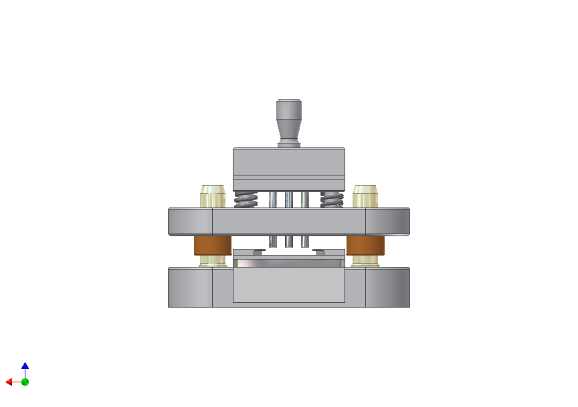                                                                                                            	- Konstruisati  alat  za  probijanje  i  prosecanje  za  dati  radni  								            	   predmet						         	- Modelirati  sve  elemente  koji  sačinjavaju  sklop  alata.						         	- Napraviti  prezentacijski  fajl  sa animacijom  demontaže                                                                                                                                                                          t                                                                                                                        	  delova alata.						          	- Generisanje  2D  tehničke  dokumentacije : sklopni  crtež  alata  i 							          	   i  radionički  crtež  svih  elemenata  alata.       4.    MODELIRANJE MAŠINSKIH SKLOPOVA              Regulator protoka gasa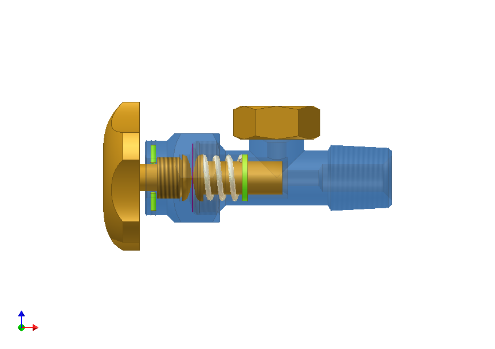                                                                               	- Izvršiti  tehnički  opis  regulatora  i  njegovo  funkcionisanje					                           	- Modelirati  sve  elemente  sklopa  regulatora					                           	- Modelirati  sklop  regulatora						         	- Napraviti  prezentacijski  fajl  sa  animacijom  demontaže                                     tr                                                                                                                     	  delova  sklopa  kao i simulaciju  kretanja  delova unutar  sklopa .					                            	- Generisati  2D  tehničku  dokumentaciju : sklopni  crtež  i  							                     radionički crtež  svih  elemenata  sklopa  regulatora.						.MODELIRANJE MAŠINSKIH  SKLOPOVAJednostepeni  reduktor sa cilindričnim zupčanicima                                                                                                                                                                              	 - Modeliranje svih  elemenata  sklopa  jednostepenog  reduktora					                       	  - Modeliranje  sklopa  jednostepenog  reduktora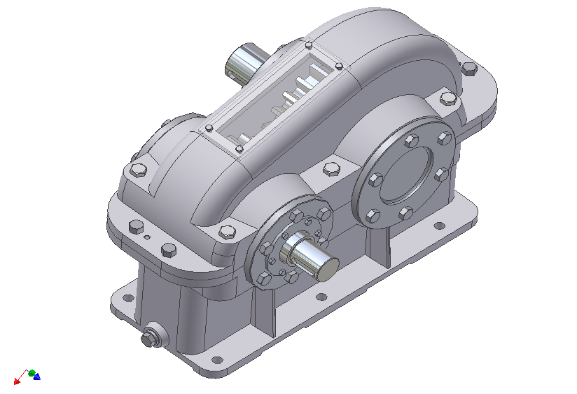 						     	  - Pravljenje  prezentacijskog  fajla  sa  animacijom  demontaže  delova							     sklopa i simulacijom  kretanja  delova  unutar  sklopa.- Generisanje  2D  tehničke  dokumentacije : sklopni  crtež  reduktora    i  radioničke  crteže  pogonskog  vratila , pogonskog  zupčanika ,   gonjenog  vratila  i  gonjenog  zupčanika.                                                                                                                                                                                                                                                                              6.    MODELIRANJE  MAŠINSKIH  SKLOPOVA             Konstrukcija  alata  za  izvlačenje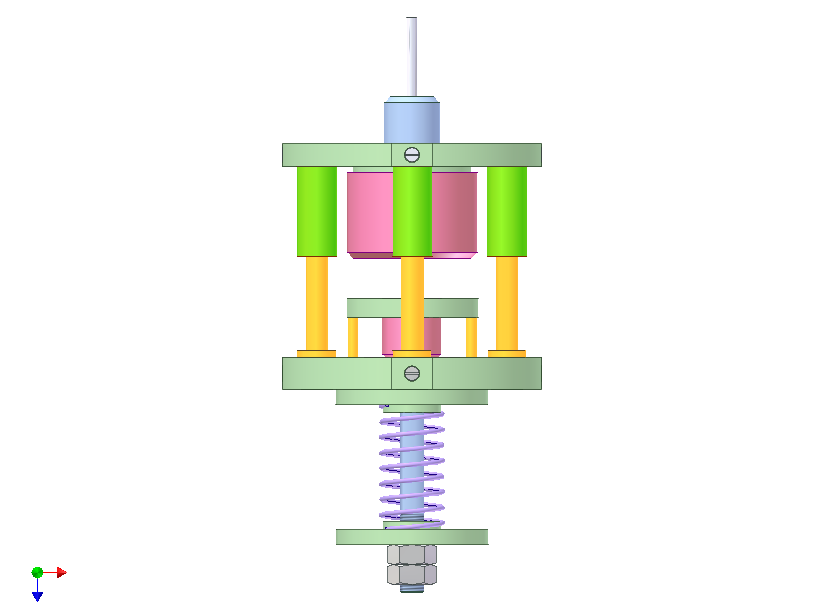                                                                              	 - Konstruisati  alat  za  izvlačenje  za  dati  radni  predmet.						         	 - Modelirati  sve  elemente  koji  sačinjavaju  sklop  alata							 - Modeliranje  sklopa  alata  za  izvlačenje.						         	 - Napraviti  prezentacijski  fajl  sa  animacijom  demontaže                                                                                                                                                                                                  	 						   delova alata						        	 - Generisanje 2D  tehničke  dokumentacije : sklopni  crtež  alata  i  							    radionički  crtež  svih  elemenata  alata.     7.    MODELIRANJE  MAŠINSKIH  SKLOPOVA            Elastična  spojnica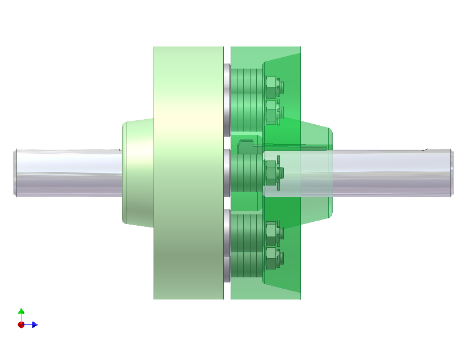                                                                                                            	- Modeliranje  svih  elemenata  sklopa  elastične  spojnice.     	   						         	- Modeliranje  sklopa  elastične  spojnice.						         	- Napraviti  prezentacijski  fajl  sa animacijom  demontaže                                                                                                                                                                                                                                                                                                							  delova sklopa  elastične  spojnice.						          	- Generisanje  2D  tehničke  dokumentacije : sklopni  crtež  elastične						          	   spojnice  i  radioničke  crteže  svih  elemenata  sklopa.     8.    MODELIRANJE MAŠINSKIH SKLOPOVA            Konstrukcija  alata  za  savijanje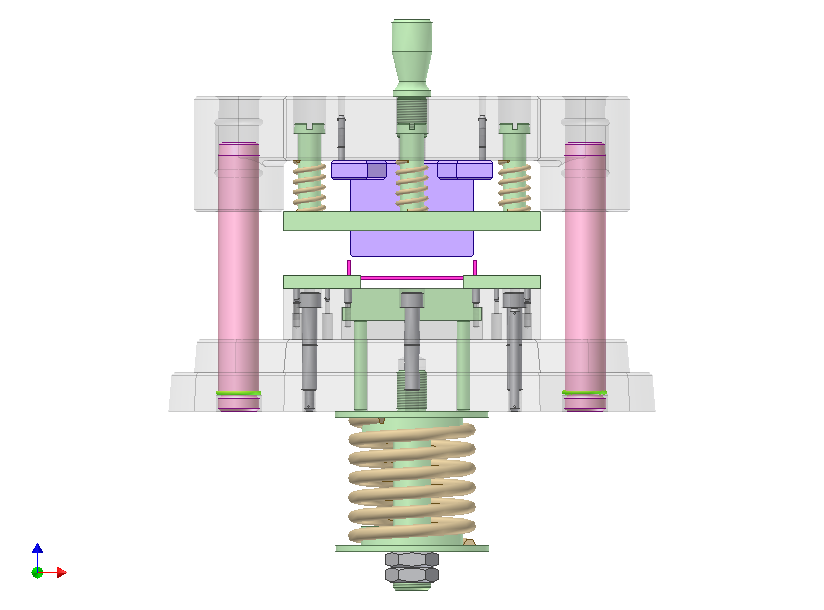                                                                               	- Konstruisati  alat  za  savijanje  datog  radnog  predmeta.					                           	- Modeliranje  svih  elemenata  sklopa  alata.					                           	- Modelirati  sklop  alata  za  savijanje.						         	- Napraviti  prezentacijski  fajl  sa  animacijom  demontaže                                                                                                                                                       	 						  delova  sklopa  alata  za  savijanje.					                            	- Generisati  2D  tehničku  dokumentaciju : sklopni  crtež  i  							                     radionički crtež  svih  elemenata  sklopa  alata  za  savijanje..                                                                                                                                                                           9.    MODELIRANJE MAŠINSKIH SKLOPOVA			             Jednostepeni reduktor sa konusnim zupčanicima			  - Modeliranje svih elemenata sklopa reduktora      									  - Modeliranje  sklopa  jednostepenog  reduktora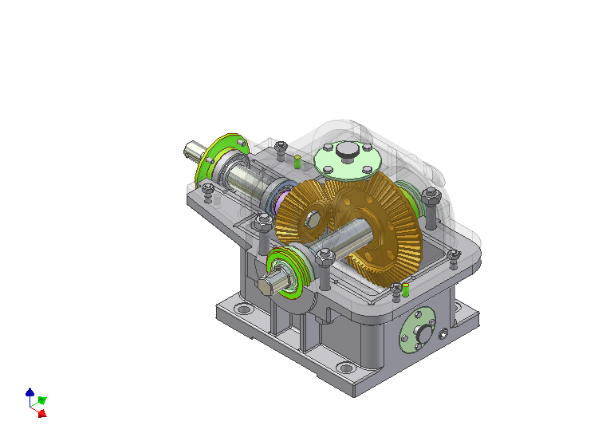 						     	  - Pravljenje  prezentacijskog  fajla  sa  animacijom  demontaže  delova					                                         sklopa i simulacijom  kretanja  delova  unutar  sklopa.- Generisanje  2D  tehničke  dokumentacije : sklopni  crtež        reduktora  i    radioničke  crteže  pogonskog  vratila , pogonskog  zupčanika , gonjenog  vratila  i  gonjenog  zupčanika.                                                                                                                                                                                                                                                                              10.    MODELIRANJE MAŠINSKIH SKLOPOVA			- Modeliranje svih elemenata sklopa hidraulicnog cilindra               Hidraulični cilindar						                  - Modeliranje sklopa hidraulicnog  cilindra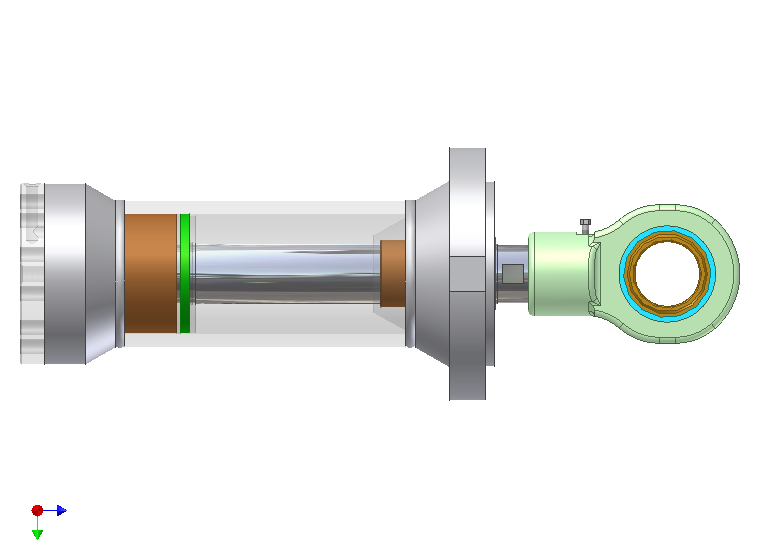 - Generisanje 2D tehničke dokumentacije : sklopni crtež   cilindra kao i radionički crteži svih elemenata sklopa                                                                                                                              - Pravljenje prezentacijskog fajla sa animacijom montaže i							  demontaže delova sklopa 11.    MODELIRANJE MAŠINSKIH SKLOPOVA			- Modeliranje svih elemenata sklopa ručne dizalice	               Ručna dizalica							- Modeliranje sklopa ručne dizalice                                                                                                                               -Generisanje 2D tehničke dokumentacije : sklopni crtež ručne							                     ručne dizalice, kao i radionički crteži svih elemenata sklopa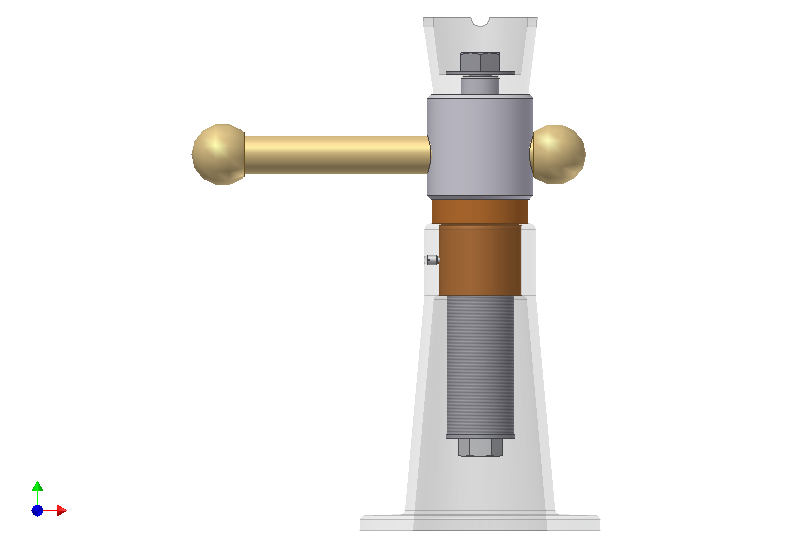 									- Pravljenje prezentacijskog fajla sa animacijom montaže i									  demontaže elemenata sklopa i simulacijo kretanja delova unutar 									                     sklopa 12.    MODELIRANJE MAŠINSKIH SKLOPOVA			- Modelirati sve elemente sklopa alata za krzanje               Konstrukcija alata za krzanje					                   - Modelirati sklop alata za krzanje- Generisanje 2D tehničke dokumentacije : sklopni crtež alata									  kao i radionički crteži svih elemenata sklopa alata za krzanje- Pravljenje prezentacijskog fajla sa animacijom montaže i 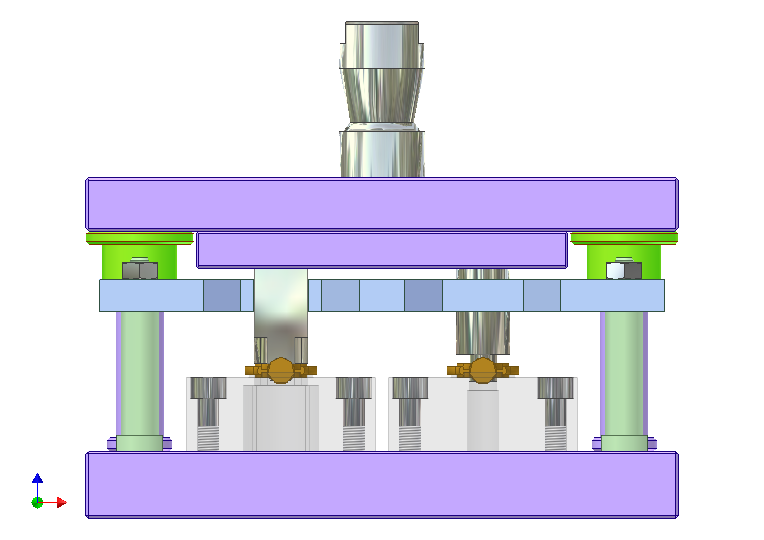                                                                                                                                                                     demontaže elemenata sklopa					Predmetni  nastavnik :				                                      Dejan Jovanović ,dipl.ing.mašinstva